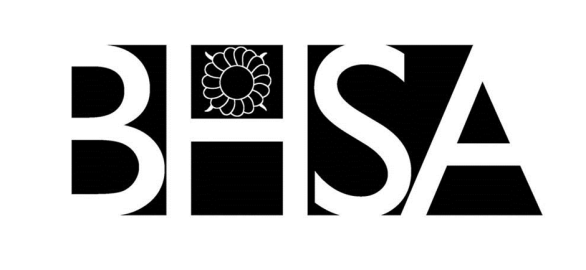 BHSA Pupil Premium Statement 2019/20BHSA has a distinctive ethos built on a culture of high expectation, raising aspiration and the achievement of each pupil’s personal best. BHSA recognises that poverty and the consequent material, emotional and physical deprivation, plus parental disengagement with the education process, affects life chances for pupils.Our Pupil Premium pledge guarantees equal access to learning opportunities and a positive educational experience for all.  Pupil Premium funding is used at BHSA to remove the barriers to learning for these pupils and so improve their life chances.All members of teaching staff, support staff and governors accept responsibility for those pupils who qualify for pupil premium and are committed to meeting their pastoral, social and academic needs within a caring environment.Academic Year 2019-2020Amount of funding: £218,136Examples of the use of our pupil premium income include: Development of an inclusion team, encompassing student welfare, health and SENDIn Senior School1:1 tuition and small group support with specialized teaching in the The Loft at KS3Access to counselling services to help remove barriers to learning and progressLearning Mentors working with individual students to overcome specific barriers to learningSubsidised educational visits and experiencesTeaching Assistants allocated to specific student groups to ensure progress in learningParent forums to encourage home support of learning as well as parental understanding of strategies to remove social and emotional barriers to learningSubsidised individual music tuition and singing lessons to build self-esteem as well as encouraging individual successHomework club and access to LRC resources after the end of the normal school day and until 5pmTargeted homework club in The Loft on 5 days Travel expenses, such as bus fares and taxi costs, to ensure pupils are able to access the full curriculum at BHSA, for example by improving punctuality and attendanceCurriculum resources for eligible pupils e.g. textbooks or individual laptop provisionTargeted numeracy and literacy support e.g. reading schemes and the nurture groupPeer mentoring including the Sixth Form buddying system, trained peer mentorsFunding of speech and drama lessons to increase student confidence and self-esteem issues.Rita the reading /therapy dog – both senior school and junior schoolIn Junior School, our action plan for spending the funding is aimed at closing the progress and attainment gaps.Increased teaching assistant hours for 1:1 and small group support in class and development of the Inclusion Hub for swift roll-on, roll-off interventionsIndividual and small group after school/before school support, to encourage independent completion of key tasks and homework, in preparation for the next phase of educationSubsidised trips/adventure holidays – to ensure full access to the breadth of opportunities being offered as part of the curriculumSubsidised individual music tuitionSpecialist teacher working with More able Y6 students weekly to ensure challenge for more able learnersTeaching assistants to work with targeted students to close the gapWorkshops for parents in English and Maths, to enable greater understanding and encourage home support of learningEnrichment activitiesInclusion Team support of individual students in need of emotional supportLearning Mentor to work with individual students to overcome barriers to learningSubsidised speakers/theatre groups to tackle issues such as bullyingAny strategies funded by pupil premium will be regularly monitored by both the SENDCo and the SLT to ensure a positive impact on the educational experience of those eligible students and pupils. The impact of the use of Pupil Premium funding will be assessed during the autumn term 2020